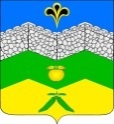 администрация адагумского сельского поселения крымского района                             ПОСТАНОВЛЕНИЕот 25.04.2018г.	  №  58                                                               хутор  АдагумО подготовке к пожароопасному периоду 2018 года и мерах по предупреждению пожаров в лесах и населенных пунктах на территории Адагумского сельского поселения Крымского района  В соответствии со статьей  19 Федерального закона от 21 декабря 1994 года № 69-ФЗ «О пожарной безопасности», руководствуясь Уставом Адагумского сельского поселения Крымского района, в целях подготовки к пожароопасному периоду 2018 года, обеспечению мер по охране населенных пунктов, лесных массивов, и созданию необходимых условий по профилактике и предупреждению пожаров на территории сельского поселения,  п о с т а н о в л я ю:1. Утвердить план основных мероприятий по подготовке к пожароопасному периоду 2018 года (Приложение N 1).2. Руководителям предприятий, организаций и учреждений независимо от форм собственности, председателям ТОС, квартальным:2.1. Организовать в срок до 30.04.2018 года работы по ликвидации мусора и сухой растительности вдоль границ территории согласно "Правилам противопожарного режима в Российской Федерации" утверждённых постановлением Правительства РФ от 25 апреля 2012 г. N 390; освободить подъездные пути для проезда пожарной техники;2.2. Не допускать выжигания сухой травы, мусора, разведение костров вблизи и на территории населенных пунктов Адагумского сельского поселения;2.3. Осуществлять постоянный контроль за наличием противопожарного инвентаря, оборудования и запасов воды для тушения пожаров;2.4. Обеспечить проведение опашки границ лесных массивов, сельхозугодий, прилегающих к лесным массивам, населенных пунктов в местах представляющих собой опасность переброски огня от лесных пожаров на жилой фонд;2.5. Провести контрольные проверки состояния водозаборов для целей пожаротушения;2.6. Разместить в местах массового отдыха населения предупреждающие и запрещающие аншлаги по противопожарной безопасности;2.7. Предусмотреть выделение сил и средств, при возникновении пожароопасной ситуации.3. Заместителю главы Адагумского сельского поселения Крымского района Грицюта А.В.:3.1. Уточнить и согласовать План по предупреждению и ликвидации лесных пожаров на территории Адагумского сельского поселения Крымского района;3.2. Согласовать с руководителями предприятий и организаций состав сил и средств выделяемых для предупреждения и ликвидации пожаров;3.3. Обеспечить своевременное получение информации о возникновении лесных пожаров, о ходе их тушения, а также обмен этими данными между организациями Адагумского сельского поселения, привлекаемыми для их ликвидации;3.4. Организовать в пожароопасный период патрулирование населённых пунктов, прилегающих к лесным массивам, с привлечением жителей населённого пункта;3.5. Обеспечить обмен информацией о степени пожарной опасности между администрацией Адагумского сельского поселения, соседними поселениями, руководителями лесничества, предприятий, организаций, учреждений и населения.3.6. Провести совместное совещание с руководителями предприятий, организаций, учреждений, привлекаемых на тушение лесных пожаров, по вопросу выполнения данного постановления.3.7. Провести совместно с представителями пожарной охраны и лесничества совещание с председателями ТОС, квартальными по вопросам пожарной безопасности.4. Рекомендовать начальнику Варениковского отдела полиции в период пожароопасной обстановки оказывать помощь в патрулировании лесных массивов на территории сельского поселения.5. Настоящее постановления разместить на официальном сайте администрации Адагумского сельского поселения Крымского района в сети Интернет. 6. Контроль за исполнением настоящего постановления оставляю за собой.ГлаваАдагумского сельского поселенияКрымского района                                                                П.Д. БагмутПриложение N 1к постановлению администрации
Адагумского сельского поселения 
от 25.04.2018 г. № 58Заместитель главы Адагумского сельского поселения                                  А.В. Грицюта№ п/пНаименование мероприятияСрок исполненияИсполнительОтметка о выполнении1.Провести в администрации Адагумского сельского поселения совещание с руководителями предприятий, председателями ТОС, квартальными  по вопросу противопожарной устойчивости объектов и населенных пунктов в пожароопасный период 2018 годаАпрельЗаместитель главы Адагумского сельского поселения Грицюта А.В.2.Организовать проверку готовности населенных пунктов к пожароопасному сезону 2018 года.АпрельЗаместитель главы Адагумского сельского поселения Грицюта А.В.
Отдел надзорной деятельности ГУ МЧС по Крымскому району3.При обострении пожарной обстановки на территории Адагумского сельского поселения уточнить порядок оповещения и привлечения сил и средств для тушения пожаров.По необходимостиЗаместитель главы Адагумского сельского поселения Грицюта А.В.4.Осуществлять корректировку Плана оперативного штаба по предупреждению и ликвидации лесных пожаров на территории Адагумского сельского поселения ЕжемесячноЗаместитель главы Адагумского сельского поселения Грицюта А.В.5.Уточнить:
-план привлечения сил и средств на тушение лесных пожаров на территории Адагумскогосельского поселения;АпрельЗаместитель главы Адагумского сельского поселения Грицюта А.В.6.В соответствии с требованиями правил пожарной безопасности в лесах организовать выполнение следующих мероприятий:
-произвести ремонт и очистку пожарных водоемов;
Весь период в соответствии с планом
Апрель-май
Май-сентябрьЗаместитель главы Адагумского сельского поселения Грицюта А.В.7.Мероприятия по обеспечению мер пожарной безопасности на объектах жизнеобеспечения населения и в местах массового проживания людей:
-наведение порядка и выкос травы на территориях санитарных зон объектов ЖКХ (электро-теплоснабжения, водоснабжения и водоотведения);
-обеспечение проезда пожарных и спасательных машин к местам пожаров жилых домов, объектов электро-водо и теплоснабжения;
-доведение до специальных рабочих бригад, привлекаемых к работам на объектах ЖКХ, мер пожарной безопасности;
-обеспечить постоянный контроль за состоянием территории поселения на предмет возникновения стихийных свалок мусора и принимать оперативные меры к их ликвидации.Апрель-октябрьЗаместитель главы Адагумского сельского поселения Грицюта А.В.;Руководители предприятий и организаций;Председатели ТОС; квартальные.8.Привести в готовность силы и средства предприятий и организаций, привлекаемых для ликвидации пожаров.АпрельРуководители предприятий и организаций9.Проверить готовность сил и средств для ликвидации лесных пожаров.АпрельЗаместитель главы Адагумского сельского поселения Грицюта А.В.10.Обеспечить получение в течение пожароопасного сезона информации о степени пожарной опасности, своевременное доведение ее до населения, руководителей предприятий, организаций.Май-октябрьАдминистрация Адагумского сельского поселения11.Организовать контроль за состоянием пожарных водоемов с устройством подъездов к ним и пирсов для установки водо-подающей техники в населенных пунктах, на территориях предприятий и организаций.В течение годаЗаместитель главы Адагумского сельского поселения;Руководители предприятий и организаций